BucurestiHotel: Zava Boutique Hotel 3*Toate tarifele includ micul dejun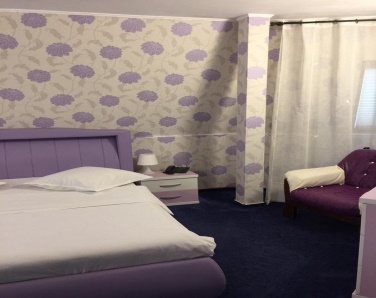 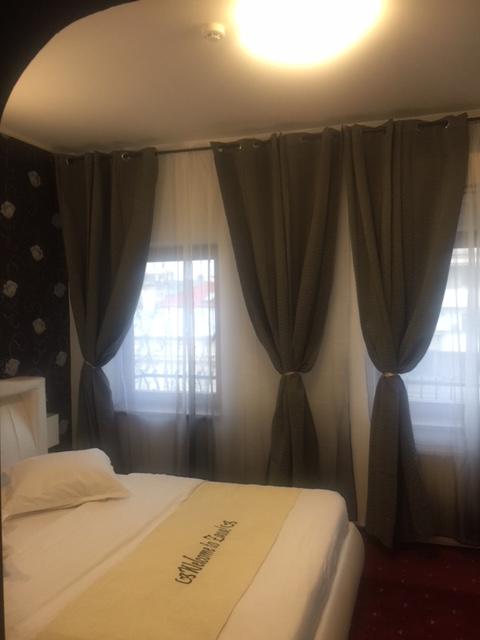 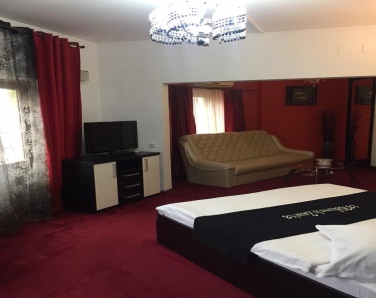 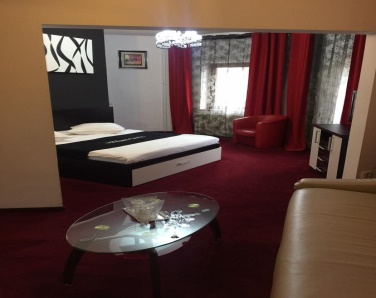 Hotelul Zava Boutique Central se află într-o clădire istorică din anul 1911 chiar în inima Bucureştiului, şi oferă camere cu baie privată, TV prin cablu şi acces gratuit la internet.Oaspeţii se pot relaxa în lounge bar şi pot savura preparate delicioase din bucătăria românească şi internaţională la restaurantul Hotelului Zava.Centrul vechi, unde se află o gamă largă de restaurante, magazine de antichităţi şi localuri de noapte, este la 10 minute de mers pe jos de proprietate. Gara de Nord este la 15 minute de mers pe jos. Lângă hotel există o parcare publică gratuită.Sector 2 este o alegere excelentă pentru călătorii interesați de vizitare, cultură și muzee.Camera 3 stele	Tarife Cameră dubla	275Camera single	250